*لطفا عكس پرسنلي خود را در اين محل قرار دهيد .مشخصات متقاضي:سوابق تحصيلي به ترتيب اخذ مدرك (از ديپلم به بالا):دوره‌هاي آموزشي، تخصصي يا كارآموزي:زبانهاي خارجي و ميزان تسلط:زمينه‌هاي كاري و اطلاعات كامپيوتري:سوابق كاري ( به ترتيب از آخرين شغل):مشاغل مورد علاقه به ترتيب اولويت:نحوه اطلاع از درخواست همكاري شركت:مشخصات افرادي كه بتوان از طريق آنها با شما تماس حاصل نمود:اطلاعات اضافي در صورت تمايل به اظهار:آيا تجربه تدریس دارید؟  خير     بله     توضیحات: آيا تاكنون محكوميت كيفري داشته‌ايد؟  خير     بله، نوع محكوميت: آیا برنامهای برای ادامه تحصیل دارید ؟خیر     بله     توضیحات :حقوق درخواستي:                               ريالزمان آمادگي جهت اشتغال به كار:علاقمنديهاي فردي :اينجانب                                         صحت اطلاعات فوق را تأييد مي‌نمايم و مي‌پذيرم كه در صورت ملاحظه هرگونه خلاف در اظهارات فوق، شركت بدون پرداخت هيچگونه مزايايي به خدمت اينجانب پايان دهد.امضاء و تاريخکد فرم:  ADM-FM-011-02تاریخ: شماره: پیوست : نداردپرسشنامهی استخدامی واحد مالی اداری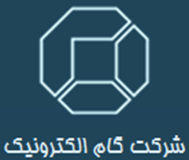  نام :                                                نام خانوادگي:                                       نام پدر: محل تولد:                                        تاريخ تولد:                                          شماره ملی:                                     محل صدور: وضعيت خانوادگي:   مجرد    متاهل                                                        تعداد فرزندان:                                 تعداد افراد تحت تكفل: وضعيت نظام وظيفه:  معاف (علت معافيت:                  )                                 انجام داده (از تاريخ:            تا تاريخ               )  ساير      آدرس محل سكونت: تلفن :                                        موبايل:                                         ايميل:رديفمدركرشته و گرايش تحصيليتاريخ فارغ التحصيلينام مركز آموزشيمعدلنام دوره تخصصينام و محل مؤسسهعنوان گواهينامهتاريخ شروعتاريخ پاياننوع و میزان تسلط به زبانهای خارجینوع و میزان تسلط به زبانهای خارجیتسلطتسلطتسلطتسلطنوع و میزان تسلط به زبانهای خارجینوع و میزان تسلط به زبانهای خارجیکممتوسطخوبحرفه‌ایانگلیسیخواندنانگلیسینوشتنانگلیسیمکالمهکممتوسطخوبحرفهایخواندننوشتنمکالمهعنوانتسلطتسلطتسلطتسلطعنوانتسلطتسلطتسلطتسلطعنوانكممتوسطخوبحرفه‌ايعنوانكممتوسطخوبحرفه‌ايآشنایی با نرم‏افزارهای Officeتایپ فارسی آشنايي با نرم‏افزار اتوماسيون اداريتایپ لاتینآشنايي با سيستمهاي آرشيو اسنادآشنایی با نرم‏افزارهای CRMآشنایی با روال مکاتبات اداریآشنایی با قوانین مالیآشنایی با قوانین کار و تامین اجتماعیآشنایی با امور مالیثبت اسناد حسابداریآشنایی با امور قراردادهاصندوق داریآشنایی با نرمافزارهای مالیساير موارد:ساير موارد:ساير موارد:ساير موارد:ساير موارد:ساير موارد:ساير موارد:ساير موارد:ساير موارد:ساير موارد:نام موسسهعنوان شغلاز تاريخ(روز/ماه/سال)تا تاريخ(روز/ماه/سال)حقوق و مزايا(شروع و خاتمه)علت ترك خدمتشماره تماس1-2-3-4- معرفي همكاران شركت – آقا/خانم: سايت شركت آگهي استخدام مورخه:    /   /   13   روزنامه/نشريه/سايت/گروه : مؤسسات كاريابي  - نام مؤسسه: ساير موارد : نام و نام خانوادگينسبتآدرس و تلفن